UNDERGRADUATE CURRICULUM COMMITTEE (UCC)
PROPOSAL FORM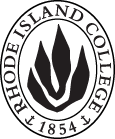 Cover page	scroll over blue text to see further important instructions: [if not working select “COMMents on rollover” in your Word preferences under view] please read these.N.B. DO NOT USE HIGHLIGHT, where choices are given within categories, please DELETE those THAT DO NOT APPLY TO YOUR PROPOSAL. Do not delete numbered categories.ALL numbers in section (A) to be completed, including the impact ones (#5-7), put “none” if that is the case.D. SignaturesChanges that affect General Education in any way MUST be approved by ALL Deans and COGE Chair.Changes that directly impact more than one department/program MUST have the signatures of all relevant department chairs, program directors, and their relevant dean (e.g. when creating/revising a program using courses from other departments/programs). Check UCC manual 4.2 for further guidelines on whether the signatures need to be approval or acknowledgement.Proposals that do not have appropriate approval signatures will not be considered. Type in name of person signing and their position/affiliation.Send electronic files of this proposal and accompanying catalog copy to curriculum@ric.edu and a printed signature copy of this whole form to the current Chair of UCC. Check UCC website for due dates.D.1. Approvals: required from programs/departments/deans who originate the proposal.  may include multiple departments, e.g., for joint/interdisciplinary proposals. D.2. Acknowledgements: REQUIRED from OTHER PROGRAMS/DEPARTMENTS (and their relevant deans if not already included above) that are IMPACTED BY THE PROPOSAL. SIGNATURE DOES NOT INDICATE APPROVAL, ONLY AWARENESS THAT THE PROPOSAL IS BEING SUBMITTED.  CONCERNS SHOULD BE BROUGHT TO THE UCC COMMITTEE MEETING FOR DISCUSSION; all faculty are welcome to attend.A.1. Course or programGeneral EducationGeneral EducationGeneral EducationGeneral EducationReplacing A.2. Proposal typeRevision of grade needed to meet second language requirementRevision of grade needed to meet second language requirementRevision of grade needed to meet second language requirementRevision of grade needed to meet second language requirementA.3. OriginatorHolly L. ShadoianHome departmentHome departmentAcademic AffairsAcademic AffairsA.4. Context and Rationale The second language requirement requires a minimum grade of C in the 102 or higher- level language course (113/114). However, students may satisfy other general education requirements by earning a passing grade. The Vice Provost for Undergraduate Affairs provided Institutional Research data for for the department on D, W, or F rates. A review of D, W, or F data indicated that as of fall 2019, 892 students earned a grade of D, W or F in 101 and 102-level language courses.  Of that group, 445 of those grades were earned in 102-level language courses, meaning that those students did not meet the second language requirement and would have to repeat the course. This report did not include those students who earned a C- in a 102 or higher-level language course.The Modern Languages department proposes that the second language requirement use the same grading standard for completion as the other Gen Ed requirements, which is a passing grade.  In addition, we recommend that this change be retroactively applied to those students who passed a level 102 or higher language courses (113/114) with less than a C. The second language requirement requires a minimum grade of C in the 102 or higher- level language course (113/114). However, students may satisfy other general education requirements by earning a passing grade. The Vice Provost for Undergraduate Affairs provided Institutional Research data for for the department on D, W, or F rates. A review of D, W, or F data indicated that as of fall 2019, 892 students earned a grade of D, W or F in 101 and 102-level language courses.  Of that group, 445 of those grades were earned in 102-level language courses, meaning that those students did not meet the second language requirement and would have to repeat the course. This report did not include those students who earned a C- in a 102 or higher-level language course.The Modern Languages department proposes that the second language requirement use the same grading standard for completion as the other Gen Ed requirements, which is a passing grade.  In addition, we recommend that this change be retroactively applied to those students who passed a level 102 or higher language courses (113/114) with less than a C. The second language requirement requires a minimum grade of C in the 102 or higher- level language course (113/114). However, students may satisfy other general education requirements by earning a passing grade. The Vice Provost for Undergraduate Affairs provided Institutional Research data for for the department on D, W, or F rates. A review of D, W, or F data indicated that as of fall 2019, 892 students earned a grade of D, W or F in 101 and 102-level language courses.  Of that group, 445 of those grades were earned in 102-level language courses, meaning that those students did not meet the second language requirement and would have to repeat the course. This report did not include those students who earned a C- in a 102 or higher-level language course.The Modern Languages department proposes that the second language requirement use the same grading standard for completion as the other Gen Ed requirements, which is a passing grade.  In addition, we recommend that this change be retroactively applied to those students who passed a level 102 or higher language courses (113/114) with less than a C. The second language requirement requires a minimum grade of C in the 102 or higher- level language course (113/114). However, students may satisfy other general education requirements by earning a passing grade. The Vice Provost for Undergraduate Affairs provided Institutional Research data for for the department on D, W, or F rates. A review of D, W, or F data indicated that as of fall 2019, 892 students earned a grade of D, W or F in 101 and 102-level language courses.  Of that group, 445 of those grades were earned in 102-level language courses, meaning that those students did not meet the second language requirement and would have to repeat the course. This report did not include those students who earned a C- in a 102 or higher-level language course.The Modern Languages department proposes that the second language requirement use the same grading standard for completion as the other Gen Ed requirements, which is a passing grade.  In addition, we recommend that this change be retroactively applied to those students who passed a level 102 or higher language courses (113/114) with less than a C. The second language requirement requires a minimum grade of C in the 102 or higher- level language course (113/114). However, students may satisfy other general education requirements by earning a passing grade. The Vice Provost for Undergraduate Affairs provided Institutional Research data for for the department on D, W, or F rates. A review of D, W, or F data indicated that as of fall 2019, 892 students earned a grade of D, W or F in 101 and 102-level language courses.  Of that group, 445 of those grades were earned in 102-level language courses, meaning that those students did not meet the second language requirement and would have to repeat the course. This report did not include those students who earned a C- in a 102 or higher-level language course.The Modern Languages department proposes that the second language requirement use the same grading standard for completion as the other Gen Ed requirements, which is a passing grade.  In addition, we recommend that this change be retroactively applied to those students who passed a level 102 or higher language courses (113/114) with less than a C. A.5. Student impactWill benefit current students who passed a 102 or higher-level language with a grade lower than C (C-, D+, D, D-) and not require a course repeat.Will benefit current students who passed a 102 or higher-level language with a grade lower than C (C-, D+, D, D-) and not require a course repeat.Will benefit current students who passed a 102 or higher-level language with a grade lower than C (C-, D+, D, D-) and not require a course repeat.Will benefit current students who passed a 102 or higher-level language with a grade lower than C (C-, D+, D, D-) and not require a course repeat.Will benefit current students who passed a 102 or higher-level language with a grade lower than C (C-, D+, D, D-) and not require a course repeat.A.6. Impact on other programs NoneNoneNoneNoneNoneA.7. Resource impactFaculty PT & FT:NoneNoneNoneNoneA.7. Resource impactLibrary:NoneNoneNoneNoneA.7. Resource impactTechnologyNoneNoneNoneNoneA.7. Resource impactFacilities:NoneNoneNoneNoneA.8. Semester effectiveSpring 2020 A.9. Rationale if sooner than next FallTo benefit students now who will have met the second language requirement with this revision.To benefit students now who will have met the second language requirement with this revision.To benefit students now who will have met the second language requirement with this revision.NamePosition/affiliationSignatureDateElaini BasileChair, Modern Languages James MagyarChair, COGEEarl SimsonDean, Faculty of Arts & Sciences Jeffrey MelloDean, School of BusinessJeannine Dingus-EasonDean, Feinstein School of Education & Human DevelopmentDebra ServelloInterim Dean, School of NursingJayashree NimmagaddaInterim Dean, School of Social WorkNamePosition/affiliationSignatureDateTamecka HardmonDirector of RecordsTab to add rows